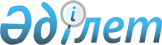 Алматы облыстық мәслихатының 2012 жылғы 7 желтоқсандағы "Алматы облысының 2013-2015 жылдарға арналған облыстық бюджеті туралы" N 12-69 шешіміне 
өзгерістер енгізу туралыАлматы облысы мәслихатының 2013 жылғы 12 сәуірдегі N 15-100 шешімі. Алматы облысының әділет департаментімен 2013 жылы 23 сәуірде N 2345 болып тіркелді      РҚАО ескертпесі.

      Құжаттың мәтінінде түпнұсқаның пунктуациясы мен орфографиясы сақталған.



      Қазақстан Республикасы 2008 жылғы 4 желтоқсандағы Бюджет кодексінің 106–бабы 2–тармағының 4) тармақшасына және 108–бабының 4–тармағына, Қазақстан Республикасы 1998 жылғы 24 наурыздағы "Нормативтік құқықтық актілер туралы" Заңының 21-бабына, Қазақстан Республикасы 2001 жылғы 23 қаңтардағы "Қазақстан Республикасындағы жергілікті мемлекеттік басқару және өзін-өзі басқару туралы" Заңының 6–бабы 1–тармағының 1) тармақшасына және Қазақстан Республикасы Үкіметінің 2013 жылғы 29 наурыздағы "2013 жылға арналған республикалық бюджет көрсеткіштерін түзету туралы" N 312 қаулысына сәйкес, Алматы облыстық мәслихаты ШЕШІМ ҚАБЫЛДАДЫ:



      1. Алматы облыстық мәслихатының 2012 жылғы 7 желтоқсандағы "Алматы облысының 2013-2015 жылдарға арналған облыстық бюджеті туралы" N 12-96 шешіміне (2012 жылғы 21 желтоқсандағы нормативтік құқықтық актілерді мемлекеттік тіркеу Тізілімінде 2251 нөмірімен енгізілген, 2013 жылғы 10 қаңтардағы N 3-4 "Огни Алатау" және 2013 жылғы 10 қаңтардағы N 3-4 "Жетісу" газеттерінде жарияланған), Алматы облыстық мәслихатының 2013 жылғы 22 ақпандағы "Алматы облыстық мәслихатының 2012 жылғы 7 желтоқсандағы "Алматы облысының 2013-2015 жылдарға арналған облыстық бюджеті туралы" N 12-96 шешіміне өзгерістер енгізу туралы" (2013 жылғы 12 наурыздағы нормативтік құқықтық актілерді мемлекеттік тіркеу Тізілімінде 2312 нөмірімен енгізілген, 2013 жылғы 4 сәуірдегі N 40 "Огни Алатау" және 2013 жылғы 4 сәуірдегі N 40 "Жетісу" газеттерінде жарияланған), келесі өзгерістер енгізілсін:



      1-тармақтағы жолдар бойынша:



      1) "Кірістер" "228349986" саны "228338871" санына ауыстырылсын;

      "трансферттердің түсімдері бойынша" "210923307" саны "210912192" санына ауыстырылсын;

      "республикалық бюджеттен түсетін трансферттер - барлығы" "183687461" саны "183676346" санына ауыстырылсын;

      "ағымдағы нысаналы трансферттер" "48194551" саны "48183436" санына ауыстырылсын, оның ішінде:

      "көші-қон полициясының қосымша штат санын ұстауға, материалдық-техникалық жарақтандыруға" "62068" саны "53107" санына ауыстырылсын;

      "оралмандарды уақытша орналастыру орталығын және оралмандарды бейімдеу және ықпалдастыру орталығын күтіп-ұстауға және материалдық-техникалық жарақтандыруға" "2484" саны "330" санына ауыстырылсын;



      2) "шығындар" "228764309" саны "228759298" санына ауыстырылсын;



      5) "тапшылық" "-9657321" саны "-9663425" санына ауыстырылсын;



      6) "бюджет тапшылығын қаржыландыру" "9657321" саны "9663425" санына ауыстырылсын.



      2. Көрсетілген шешімнің 1 қосымшасы осы шешімнің 1 қосымшасына сәйкес жаңа редакцияда баяндалсын.



      3. Осы шешімнің орындалуын бақылау облыстық мәслихаттың "Бюджет, қаржы және тарифтік саясат жөніндегі" тұрақты комиссиясына жүктелсін.



      4. Осы шешім 2013 жылғы 1 қаңтардан бастап қолданысқа енеді.      Облыстық мәслихат

      сессиясының төрағасы                       Ә. Қыстаубаев      Облыстық мәслихаттың

      хатшысы                                    Е. Келемсейіт      КЕЛІСІЛГЕН:      Облыстық экономика және

      бюджеттік жоспарлау

      басқармасының бастығы                      Нафиса Төлекқызы Сатыбалдина

      12 сәуір 2013 жыл

Алматы облыстық Мәслихатының

2013 жылғы 12 сәуірдегі "Алматы

облыстық мәслихатының 2012 жылғы

7 желтоқсандағы "Алматы облысының

2013-2015 жылдарға арналған облыстық

бюджеті туралы" N 12-69 шешіміне

өзгерістер енгізу туралы" N 15-100

шешіміне 1 қосымшаАлматы облыстық Мәслихатының

2012 жылғы 7 желтоқсандағы "Алматы

облысының 2013-2015 жылдарға арналған

облыстық бюджеті туралы" N 12-69

шешімімен бекітілген 1 қосымша 

Алматы облысының 2013 жылға арналған облыстық бюджеті
					© 2012. Қазақстан Республикасы Әділет министрлігінің «Қазақстан Республикасының Заңнама және құқықтық ақпарат институты» ШЖҚ РМК
				СанатыСанатыСанатыСанатыСомасы

(мың теңге)СыныпСыныпСыныпСомасы

(мың теңге)Ішкі сыныпІшкі сыныпСомасы

(мың теңге)АтауыСомасы

(мың теңге)I. Кірістер2283005381Салықтық түсімдер1737308101Табыс салығы89160352Жеке табыс салығы891603503Әлеуметтiк салық74797581Әлеуметтік салық747975805Тауарларға, жұмыстарға және қызметтер

көрсетуге салынатын iшкi салықтар9772883Табиғи және басқа ресурстарды пайдаланғаны

үшiн түсетiн түсiмдер9772882Салықтық емес түсiмдер3859801Мемлекет меншігінен түсетін түсімдер170005Мемлекет меншігіндегі мүлікті жалға беруден

түсетін кірістер20007Мемлекеттік бюджеттен берілген кредиттер

бойынша сыйақы1500006Басқа да салықтық емес түсiмдер215981Басқа да салықтық емес түсiмдер215983Негізгі капиталды сатудан түсетін түсімдер1500001Мемлекеттік мекемелерге бекітілген

мемлекеттік мүлікті сату150001Мемлекеттік мекемелерге бекітілген

мемлекеттік мүлікті сату150004Трансферттерден түсетін түсімдер21087385901Төмен тұрған мемлекеттiк басқару

органдарынан алынатын трансферттер271863982Аудандық (қалалық) бюджеттерден

трансферттер2718639802Мемлекеттiк басқарудың жоғары тұрған

органдарынан түсетiн трансферттер1836874611Республикалық бюджеттен түсетiн

трансферттер183687461Функционалдық топФункционалдық топФункционалдық топФункционалдық топФункционалдық топСомасы

мың теңгеКіші функцияКіші функцияКіші функцияКіші функцияСомасы

мың теңгеБюджеттік бағдарламалардың әкiмшiсiБюджеттік бағдарламалардың әкiмшiсiБюджеттік бағдарламалардың әкiмшiсiБюджеттік бағдарламалардың әкiмшiсiСомасы

мың теңгеБағдарламаБағдарламаСомасы

мың теңгеАтауыСомасы

мың теңгеII. Шығындар22875929801Жалпы сипаттағы мемлекеттiк қызметтер21583561Мемлекеттiк басқарудың жалпы

функцияларын орындайтын өкiлдi,

атқарушы және басқа органдар1819431110Облыс мәслихатының аппараты55724001Облыс мәслихатының қызметін

қамтамасыз ету жөніндегі қызметтер47603003Мемлекеттік органдардың күрделі

шығыстары8121120Облыс әкімінің аппараты1569181001Облыс әкімінің қызметін қамтамасыз ету1208837002Ақпараттық жүйелер құру91175004Мемлекеттік органдардың күрделі

шығыстары184169007Ведомстволық бағыныстағы мемлекеттік

мекемелерінің және ұйымдарының күрделі

шығыстары85000282Облыстың тексеру комиссиясы194526001Облыстың тексеру комиссиясының қызметін

қамтамасыз ету бойынша көрсетілетін

қызметтер193996003Мемлекеттік органдардың күрделі

шығыстары5302Қаржылық қызмет136546257Облыстың қаржы басқармасы136546001Жергілікті бюджетті атқару және

коммуналдық меншікті басқару

саласындағы мемлекеттік саясатты іске

асыру жөніндегі қызметтер116323009Коммуналдық меншікті жекешелендіруді

ұйымдастыру9000013Мемлекеттік органдардың күрделі

шығыстары9315033Біржолғы талондарды беру жөніндегі

жұмысты ұйымдастыру және біржолғы

талондарды сатудан түскен сомаларды

толық алынуын қамтамасыз ету жөніндегі

жұмыстарды жүргізген мемлекеттік

мекемені тарату бойынша іс-шаралар

өткізу19085Жоспарлау және статистикалық қызмет202379258Облыстың экономика және бюджеттік жоспарлау басқармасы202379001Экономикалық саясатты, мемлекеттік

жоспарлау жүйесін қалыптастыру мен

дамыту және облысты басқару саласындағы

мемлекеттік саясатты іске асыру

жөніндегі қызметтер201946005Мемлекеттік органдардың күрделі

шығыстары43302Қорғаныс7974611Әскери мұқтаждар39066250Облыстың жұмылдыру дайындығы, азаматтық

қорғаныс, авариялар мен дүлей

зілзаллалардың алдын алуды және жоюды

ұйымдастыру басқармасы39066003Жалпыға бірдей әскери міндетті атқару

шеңберіндегі іс-шаралар24840007Аумақтық қорғанысты дайындау және

облыстық ауқымдағы аумақтық қорғанысы142262Төтенше жағдайлар жөнiндегi жұмыстарды

ұйымдастыру758395250Облыстың жұмылдыру дайындығы, азаматтық

қорғаныс, авариялар мен дүлей

зілзаллалардың алдын алуды және жоюды

ұйымдастыру басқармасы758395001Жергілікті деңгейде жұмылдыру

дайындығы, азаматтық қорғаныс,

авариялар мен дүлей апаттардың алдын

алуды және жоюды ұйымдастыру

саласындағы мемлекеттік саясатты іске

асыру жөніндегі қызметтер40413005Облыстық ауқымдағы жұмылдыру дайындығы

және жұмылдыру10702006Облыстық ауқымдағы төтенше жағдайлардың

алдын алу және оларды жою319765009Мемлекеттік органдардың күрделі

шығыстары16745032Ведомстволық бағыныстағы мемлекеттік

мекемелерінің және ұйымдарының күрделі

шығыстары162352113Жергілікті бюджеттерден берілетін

ағымдағы нысаналы трансферттер20841803Қоғамдық тәртіп, қауіпсіздік, құқықтық,

сот, қылмыстық-атқару қызметі90467601Құқық қорғау қызметi8904356252Облыстық бюджеттен қаржыландырылатын

атқарушы ішкі істер органы8637042001Облыс аумағында қоғамдық тәртіпті және

қауіпсіздікті сақтауды қамтамасыз ету

саласындағы мемлекеттік саясатты іске

асыру жөніндегі қызметтер7046244003Қоғамдық тәртіпті қорғауға қатысатын

азаматтарды көтермелеу3000006Мемлекеттік органдардың күрделі

шығыстары1409018008Республикалық бюджеттен берілетін

ағымдағы нысаналы трансферттер есебiнен

автомобиль жолдарының қауіпсіздігін

қамтамасыз ету94553013Белгілі тұратын жері және құжаттары жоқ

адамдарды орналастыру қызметтері84227271Облыстың құрылыс басқармасы267314003Ішкі істер органдарының объектілерін

дамыту2673149Қоғамдық тәртіп және қауіпсіздік

саласындағы басқа да қызметтер142404252Облыстық бюджеттен қаржыландырылатын

атқарушы ішкі істер органы142404022Алматы облысында өңірлік процессингтік

орталық құру14240404Бiлiм беру349819371Мектепке дейінгі тәрбие және оқыту4463497261Облыстың білім беру басқармасы4463497027Мектепке дейінгі білім беру ұйымдарында

мемлекеттік білім беру тапсырыстарын

іске асыруға аудандардың (облыстық

маңызы бар қалалардың) бюджеттеріне

берілетін ағымдағы нысаналы

трансферттер3210627045Республикалық бюджеттен аудандық

бюджеттерге (облыстық маңызы бар

қалаларға) мектеп мұғалімдеріне және

мектепке дейінгі ұйымдардың

тәрбиешілеріне біліктілік санаты үшін

қосымша ақының көлемін ұлғайтуға

берілетін ағымдағы нысаналы

трансферттер12528702Бастауыш, негізгі орта және жалпы орта

білім беру3578862260Облыстың туризм, дене тәрбиесі және

спорт басқармасы1498315006Балалар мен жасөспірімдерге спорт

бойынша қосымша білім беру1234349007Мамандандырылған бiлiм беру ұйымдарында

спорттағы дарынды балаларға жалпы бiлiм

беру263966261Облыстың білім беру басқармасы2080547003Арнайы білім беретін оқу бағдарламалары

бойынша жалпы білім беру962761006Мамандандырылған білім беру ұйымдарында

дарынды балаларға жалпы білім беру664479048Аудандардың (облыстық маңызы бар

қалалардың) бюджеттеріне негізгі орта

және жалпы орта білім беретін

мемлекеттік мекемелердегі физика,

химия, биология кабинеттерін оқу

жабдығымен жарақтандыруға берілетін

ағымдағы нысаналы трансферттер245820061Аудандардың (облыстық маңызы бар

қалалардың) бюджеттеріне үш деңгейлі

жүйе бойынша біліктілігін арттырудан

өткен мұғалімдерге еңбекақыны көтеруге

берілетін ағымдағы нысаналы

трансферттер2074874Техникалық және кәсіптік, орта білімнен

кейінгі білім беру5277554253Облыстың денсаулық сақтау басқармасы237749043Техникалық және кәсіптік, орта білімнен

кейінгі білім беру ұйымдарында мамандар

даярлау237749261Облыстың білім беру басқармасы5039805024Техникалық және кәсіптік білім беру

ұйымдарында мамандар даярлау50398055Мамандарды қайта даярлау және

біліктіліктерін арттыру37042253Облыстың денсаулық сақтау басқармасы37042003Кадрларының біліктілігін арттыру және

оларды қайта даярлау370429Бiлiм беру саласындағы өзге де

қызметтер21624982261Облыстың білім беру басқармасы11309699001Жергілікті деңгейде білім беру

саласындағы мемлекеттік саясатты іске

асыру жөніндегі қызметтер70478004Білім берудің мемлекеттік облыстық

мекемелерінде білім беру жүйесін

ақпараттандыру35410005Білім берудің мемлекеттік облыстық

мекемелер үшін оқулықтар мен

оқу-әдiстемелiк кешендерді сатып алу

және жеткізу12240007Облыстық ауқымда мектеп олимпиадаларын,

мектептен тыс іс-шараларды және

конкурстар өткізу116440011Балалар мен жеткіншектердің психикалық

денсаулығын зерттеу және халыққа

психологиялық-медициналық-педагогикалық

консультациялық көмек көрсету148240012Дамуында проблемалары бар балалар мен

жеткіншектердің оңалту және әлеуметтік

бейімдеу246099013Мемлекеттік органдардың күрделі

шығыстары4060029Әдістемелік жұмыс25366033Жетім баланы (жетім балаларды) және

ата-аналарының қамқорынсыз қалған

баланы (балаларды) күтіп-ұстауға

асыраушыларына ай сайынғы ақшалай

қаражат төлемдеріне аудандардың

облыстық маңызы бар қалалардың)

бюджеттеріне республикалық бюджеттен

берілетін ағымдағы нысаналы

трансферттер458355042Үйде оқытылатын мүгедек балаларды

жабдықпен, бағдарламалық қамтыммен

қамтамасыз етуге аудандардың (облыстық

маңызы бар қалалардың) бюджеттеріне

республикалық бюджеттен берілетін

ағымдағы нысаналы трансферттер192678049Алматы облысы аудандарының (облыстық

маңызы бар қалалардың) бюджеттеріне

қылмыстық-атқару жүйесі мемлекеттік

мекемелерінің жалпы білім беру

мектептерінің педагог қызметкерлерінің

штат санын беруге байланысты берілетін

ағымдағы нысаналы трансферттер3048067Ведомстволық бағыныстағы мемлекеттік

мекемелерінің және ұйымдарының күрделі

шығыстары1045513113Жергілікті бюджеттерден берілетін

ағымдағы нысаналы трансферттер8951772271Облыстың құрылыс басқармасы10315283007Аудандардың (облыстық маңызы бар

қалалардың) бюджеттеріне білім беру

объектілерін салуға және

реконструкциялауға берілетін нысаналы

даму трансферттер9627865025Білім беру объектілерін сейсмикалық

күшейту457005037Білім беру объектілерін салу және

жаңғырту23041305Денсаулық сақтау528048992Халықтың денсаулығын қорғау1122628253Облыстың денсаулық сақтау басқармасы1122628005Жергілікті денсаулық сақтау ұйымдары

үшін қанды, оның құрамдарын және

дәрілерді өндіру536900006Ана мен баланы қорғау жөніндегі

қызметтер365480007Салауатты өмір салтын насихаттау219370017Шолғыншы эпидемиологиялық қадағалау

жүргізу үшін тест-жүйелерін сатып алу8783Мамандандырылған медициналық көмек36683079253Облыстың денсаулық сақтау басқармасы36683079009Туберкулезден, жұқпалы аурулардан,

психикасының бұзылуынан және жүйкесі

бұзылуынан, оның ішінде жүйкеге әсер

ететін заттарды қолдануға байланысты

зардап шегетін адамдарға медициналық

көмек көрсету5064933019Туберкулез ауруларын туберкулез

ауруларына қарсы препараттарымен

қамтамасыз ету396378020Диабет ауруларын диабетке қарсы

препараттарымен қамтамасыз ету353697021Онкогемотологиялық ауруларды химиялық

препараттармен қамтамасыз ету141518026Гемофилиямен ауыратын ересек адамдарды

емдеу кезінде қанның ұюы факторларымен

қамтамасыз ету771098027Халыққа иммунды алдын алу жүргізу үшін

вакциналарды және басқа

иммундық-биологиялық препараттарды

орталықтандырылған сатып алу877607036Жіті миокард инфаркт сырқаттарын

тромболитикалық препараттармен

қамтамасыз ету76627046Ақысыз медициналық көмектің

кепілдендірілген көлемі шеңберінде

онкологиялық аурулармен ауыратындарға

медициналық көмек көрсету2446803048Аудандық маңызы бар және село денсаулық

сақтау субъектілерінің тегін

медициналық көмектің кепілдік берілген

көлемі шеңберінде халыққа медициналық

көмек көрсету265544184Емханалар4666752253Облыстың денсаулық сақтау басқармасы4666752010Республикалық бюджет қаражатынан

көрсетілетін медициналық көмекті

қоспағанда, тұрғын халыққа, аудандық

маңызы бар және село денсаулық сақтау

субъектілерінен басқа, медициналық

ұйымдарда амбулаториялық-емханалық

көмек көрсету2911658014Халықтың жекелеген санаттарын

амбулаториялық деңгейде дәрілік

заттармен және мамандандырылған балалар

және емдік тамақ өнімдерімен қамтамасыз

ету1004680045Азаматтардың жекелеген санаттарын

амбулаториялық емдеу деңгейінде

жеңілдікті жағдайларда дәрілік

заттармен қамтамасыз ету7504145Медициналық көмектiң басқа түрлерi405672253Облыстың денсаулық сақтау басқармасы405672011Республикалық бюджеттің қаражаты

есебінен және аудандық маңызы бар және

село денсаулық сақтау субъектілері

көрсетілетінді қоспағанда, жедел

медициналық көмек көрсету және

санитарлық авиация344443029Облыстық арнайы медициналық жабдықтау

базалары612299Денсаулық сақтау саласындағы өзге де

қызметтер9926768253Облыстың денсаулық сақтау басқармасы3304319001Жергілікті деңгейде денсаулық сақтау

саласындағы мемлекеттік саясатты іске

жөніндегі қызметтер64559008Қазақстан Республикасына ЖИТС алдын алу

және оған қарсы күрес жөніндегі

іс-шараларды іске асыру221079016Азаматтарды елді мекеннің шегінен тыс

емделуге тегін және жеңілдетілген жол

жүрумен қамтамасыз ету5040018Денсаулық сақтау саласындағы ақпараттық

талдамалық қызметі58165030Мемлекеттік органдардың күрделі

шығыстары318033Денсаулық сақтаудың медициналық

ұйымдарының күрделі шығыстары2955158271Облыстың құрылыс басқармасы6622449026Денсаулық сақтау объектілерін

сейсмикалық күшейту174976038Денсаулық сақтау объектілерін салу және

жаңғырту6294803083Облыстық бюджеттерге Жұмыспен қамту

2020 бағдарламасы шеңберінде ауылдық

елді мекендерде орналасқан дәрігерлік

амбулаторияларды және фельдшерлік

акушерлік пункттерді салу15267006Әлеуметтiк көмек және әлеуметтiк

қамсыздандыру42368251Әлеуметтiк қамсыздандыру2844548256Облыстың жұмыспен қамтуды үйлестіру

және әлеуметтік бағдарламалар

басқармасы1821889002Жалпы үлгідегі медициналық-әлеуметтік

мекемелерде (ұйымдарда) қарттар мен

мүгедектерге арнаулы әлеуметтік

қызметтер көрсету417850013Психоневрологиялық

медициналық-әлеуметтік мекемелерде

(ұйымдарда) психоневрологиялық

аурулар-мен ауыратын мүгедектер үшін

арнаулы әлеуметтік қызметтер көрсету922367014Оңалту орталықтарында қарттарға,

мүгедектерге, оның ішінде мүгедек

балаларға арнаулы әлеуметтік қызметтер

көрсету106596015Психоневрологиялық

медициналық-әлеуметтік мекемелерде

(ұйымдарда) жүйкесі бұзылған мүгедек

балалар үшін арнаулы әлеуметтік

қызметтер көрсету375076261Облыстың білім беру басқармасы626209015Жетiм балаларды, ата-анасының

қамқорлығынсыз қалған балаларды

әлеуметтік қамсыздандыру581169037Әлеуметтік сауықтандыру45040271Облыстың құрылыс басқармасы396450039Әлеуметтік қамтамасыз ету объектілерін

дамыту3964502Әлеуметтiк көмек223784256Облыстың жұмыспен қамтуды үйлестіру

және әлеуметтік бағдарламалар

басқармасы223784003Мүгедектерге әлеуметтік қолдау көрсету2237849Әлеуметтiк көмек және әлеуметтiк

қамтамасыз ету салаларындағы өзге де

қызметтер1168493256Облыстың жұмыспен қамтуды үйлестіру

және әлеуметтік бағдарламалар

басқармасы1168493001Жергілікті деңгейде облыстың жұмыспен

қамтуды қамтамасыз ету және үшін

әлеуметтік бағдарламаларды іске асыру

саласындағы мемлекеттік саясатты іске

асыру жөніндегі қызметтер79372007Мемлекеттік органдардың күрделі

шығыстары3340017Аудандардың (облыстық маңызы бар

қалалардың) бюджеттеріне арнаулы

әлеуметтік қызметтер стандарттарын

енгізуге берілетін ағымдағы нысаналы

трансферттер59496018Үкіметтік емес секторда мемлекеттік

әлеуметтік тапсырысты орналастыру21119067Ведомстволық бағыныстағы мемлекеттік

мекемелерінің және ұйымдарының күрделі

шығыстары293605113Жергілікті бюджеттерден берілетін

ағымдағы нысаналы трансферттер71156107Тұрғын үй-коммуналдық шаруашылық236910001Тұрғын үй шаруашылығы9077540251Облыстың жер қатынастары басқармасы2800000011Аудандардың (республикалық маңызы бар

қалалардың) бюджеттеріне мемлекет

мұқтажы үшін жер учаскелерін алуға

берілетін нысаналы трансферттер2800000271Облыстың құрылыс басқармасы6277540014Аудандардың (облыстық маңызы бар

қалалардың) бюджеттеріне мемлекеттік

коммуналдық тұрғын үй қорының тұрғын

үйлерін жобалауға, салуға және (немесе)

сатып алуға берілетін нысаналы даму

трансферттері3552883027Аудандардың (облыстық маңызы бар

қалалардың) бюджеттеріне

инженерлік-коммуникациялық

инфрақұрылымды жобалауға, дамытуға,

жайластыруға және (немесе) сатып алуға

берілетін нысаналы даму трансферттері27246572Коммуналдық шаруашылық14613460271Облыстың құрылыс басқармасы1523303013Коммуналдық шаруашылықты дамытуға

аудандар (облыстық маңызы бар қалалар)

бюджеттеріне нысаналы даму трансферттер266015028Елдi мекендердi газдандыру5747030Коммуналдық шаруашылық объектілерін

дамыту1251541279Облыстың энергетика және коммуналдық

шаруашылық басқармасы13090157001Жергілікті деңгейде энергетика және

коммуналдық шаруашылық саласындағы

мемлекеттік саясатты іске асыру

жөніндегі қызметтер106861005Мемлекеттік органдардың күрделі

шығыстары5255010Аудандардың (облыстық маңызы бар

қалалардың) бюджеттеріне сумен

жабдықтауға және су бұру жүйелерін

дамытуға берілетін нысаналы даму

трансферттері4640194014Коммуналдық шаруашылықты дамытуға

аудандар (облыстық маңызы бар қалалар)

бюджеттеріне нысаналы даму трансферттер5884141030Аудандардың (облыстық маңызы бар

қалалардың) бюджеттеріне елді

мекендерді сумен жабдықтау жүйесін

дамытуға берілетін нысаналы даму

трансферттері1917161113Жергілікті бюджеттен берілетін нысаналы

ағымдағы трансферттер518257114Жергілікті бюджеттен берілетін нысаналы даму трансферттер1828808Мәдениет, спорт, туризм және ақпараттық

кеңістiк72796541Мәдениет саласындағы қызмет1742855262Облыстың мәдениет басқармасы1437848001Жергiлiктi деңгейде мәдениет

саласындағы мемлекеттік саясатты іске

асыру жөніндегі қызметтер25632003Мәдени-демалыс жұмысын қолдау319109005Тарихи-мәдени мұралардың сақталуын және

оған қол жетімді болуын қамтамасыз ету326915007Театр және музыка өнерін қолдау344372032Ведомстволық бағыныстағы мемлекеттік

мекемелерінің және ұйымдарының күрделі

шығыстары141047113Жергілікті бюджеттен берілетін

трансферттер280773271Облыстың құрылыс басқармасы305007016Мәдениет объектілерін дамыту3050072Спорт3826457260Облыстың туризм, дене тәрбиесі және

спорт басқармасы2774196001Жергілікті деңгейде туризм, дене

шынықтыру және спорт саласындағы

мемлекеттік саясатты іске асыру

жөніндегі қызметтер42353003Облыстық деңгейінде спорт жарыстарын

өткізу98811004Әртүрлi спорт түрлерi бойынша облыстық

құрама командаларының мүшелерiн

дайындау және олардың республикалық

және халықаралық спорт жарыстарына

қатысуы2406442010Мемлекеттік органдардың күрделі

шығыстары590032Ведомстволық бағыныстағы мемлекеттік

мекемелерінің және ұйымдарының күрделі

шығыстары226000271Облыстың құрылыс басқармасы1052261017Спорт объектілерін дамыту10522613Ақпараттық кеңiстiк1410293259Облыстың мұрағаттар және құжаттама

басқармасы 171815001Жергілікті деңгейде мұрағат ісін

басқару жөніндегі мемлекеттік саясатты

іске асыру жөніндегі қызметтер26694002Мұрағат қорының сақталуын қамтамасыз

ету135821005Мемлекеттік органдардың күрделі шығыстары1500032Ведомстволық бағыныстағы мемлекеттік мекемелерінің және ұйымдарының күрделі шығыстары7800262Облыстың мәдениет басқармасы48856008Облыстық кітапханалардың жұмыс істеуін

қамтамасыз ету48856263Облыстың ішкі саясат басқармасы608693007Мемлекеттiк ақпараттық саясат жүргiзу

жөнiндегi қызметтер608693264Облыстың тілдерді дамыту басқармасы67728001Жергілікті деңгейде тілдерді дамыту

саласындағы мемлекеттік саясатты іске

асыру жөніндегі қызметтер40816002Мемлекеттiк тiлдi және Қазақстан

халықтарының басқа да тiлдерін дамыту26017003Мемлекеттік органдардың күрделі

шығыстары895271Облыстың құрылыс басқармасы513201018Мұрағат объектілерін дамыту5132014Туризм29836260Облыстың туризм, дене тәрбиесі және

спорт басқармасы29836013Туристік қызметті реттеу298369Мәдениет, спорт, туризм және ақпараттық

кеңiстiктi ұйымдастыру жөнiндегi өзге

де қызметтер270213263Облыстың ішкі саясат басқармасы92643001Жергілікті деңгейде мемлекеттік, ішкі

саясатты іске асыру жөніндегі қызметтер92643283Облыстың жастар саясаты мәселелері

бойынша басқармасы177570001Жергілікті деңгейде жастар саясаты

мәселелері жөніндегі қызметтер174113003Мемлекеттік органдардың күрделі

шығыстары345709Отын-энергетика кешенi және жер

қойнауын пайдалану91326639Отын-энергетика кешені және жер

қойнауын пайдалану саласындағы өзге де

қызметтер9132663279Облыстың энергетика және коммуналдық

шаруашылық басқармасы9132663071Газ көлігі жүйесін дамыту913266310Ауыл, су, орман, балық шаруашылығы,

ерекше қорғалатын табиғи аумақтар,

қоршаған ортаны және жануарлар дүниесін

қорғау, жер қатынастары188971321Ауыл шаруашылығы13621593255Облыстың ауыл шаруашылығы басқармасы13455001001Жергілікті деңгейде ауыл шаруашылығы

саласындағы мемлекеттік саясатты іске

асыру жөніндегі қызметтер93896002Тұқым шаруашылығын қолдау564041003Мемлекеттік органдардың күрделі

шығыстары300010Асыл тұқымды мал шаруашылығын қолдау1896695011Өндірілетін ауыл шаруашылығы

дақылдарының өнімділігі мен сапасын

арттыруды қолдау180245013Мал шаруашылығы өнімдерінің өнімділігін

және сапасын арттыруды субсидиялау8483500014Ауыл шаруашылығы тауарларын

өндірушілерге су жеткізу бойынша

көрсетілетін қызметтердің құнын

субсидиялау492338016Жеміс-жидек дақылдарының және

жүзімнің көп жылдық көшеттерінің

отырғызу және өсіруді қамтамасыз ету261586020Көктемгі егіс және егін жинау

жұмыстарын жүргізу үшін қажетті

жанар-жағар май және басқа да

тауар-материалдық құндылықтарының құнын

арзандату1289234021Малды қолдан ұрықтандыратын, мал

шаруашылығы өнiмi мен шикiзатын

дайындайтын мемлекеттік пункттердi,

ауыл шаруашылығы малын соятын

алаңдарды, пестицидтердi, улы

химикаттарды және олардың ыдыстарын

арнайы сақтау орындарын (көмiндiлердi)

ұстау және жөндеу10228029Ауыл шаруашылық дақылдарының зиянды

организмдеріне қарсы күрес жөніндегі

іс-шаралар37450030Жануарлардың энзоотиялық ауруларының

профилактикасы мен диагностикасына

арналған ветеринариялық препараттарды,

олардың профилактикасы мен

диагностикасы жөніндегі қызметтерді

орталықтандырып сатып алу, оларды

сақтауды және аудандардың (облыстық

маңызы бар қалалардың) жергілікті

атқарушы органдарына тасымалдауды

(жеткізуді) ұйымдастыру36860031Ауыл шаруашылығы жануарларын

бірдейлендіруді жүргізу үшін

ветеринариялық мақсаттағы бұйымдар мен

атрибуттарды, жануарға арналған

ветеринариялық паспортты

орталықтандырып сатып алу және оларды

аудандардың (облыстық маңызы бар

қалалардың) жергілікті атқарушы

органдарына тасымалдау (жеткізу)34919113Жергілікті бюджеттерден берілетін

ағымдағы нысаналы трансферттер73709258Облыстың экономика және бюджеттік

жоспарлау басқармасы166592099Аудандардың (облыстық маңызы бар

қалалардың) бюджеттеріне ауылдық елді

мекендер саласының мамандарын

әлеуметтік қолдау шараларын іске асыру

үшін берілетін ағымдағы нысаналы

трансферттер1665922Су шаруашылығы874677254Облыстың табиғи ресурстар және табиғат

пайдалануды реттеу басқармасы874677002Су қорғау аймақтары мен су объектiлерi

белдеулерiн белгiлеу80632004Ерекше авариялы су шаруашылығы

құрылыстары мен гидромелиорациялық

жүйелердi қалпына келтiру7940453Орман шаруашылығы800582254Облыстың табиғи ресурстар және табиғат

пайдалануды реттеу басқармасы800582005Ормандарды сақтау, қорғау, молайту және

орман өсiру8005825Қоршаған ортаны қорғау432113254Облыстың табиғи ресурстар және табиғат

пайдалануды реттеу басқармасы422360001Жергілікті деңгейде қоршаған ортаны

қорғау саласындағы мемлекеттік саясатты

іске асыру жөніндегі қызметтер68929008Қоршаған ортаны қорғау жөнінде

іс-шаралар302900013Мемлекеттік органдардың күрделі

шығыстары496032Ведомстволық бағыныстағы мемлекеттік

мекемелерінің және ұйымдарының күрделі

шығыстары50035271Облыстың құрылыс басқармасы9753022Қоршаған ортаны қорғау объектілерін

дамыту97536Жер қатынастары321958251Облыстың жер қатынастары басқармасы321958001Облыс аумағында жер қатынастарын реттеу

саласындағы мемлекеттік саясатты іске

асыру жөніндегі қызметтер42661003Жер қатынастарын реттеу34176010Мемлекеттік органдардың күрделі

шығыстары450113Жергілікті бюджеттерден берілетін

ағымдағы нысаналы трансферттер2446719Ауыл, су, орман, балық шаруашылығы,

қоршаған ортаны қорғау және жер

қатынастары жөнiндегi өзге де қызметтер2846209255Облыстың ауыл шаруашылығы басқармасы2846209026Аудандар (облыстық маңызы бар қалалар)

бюджеттеріне эпизоотияға қарсы

іс-шаралар жүргізуге берілетін ағымдағы

нысаналы трансферттер1855532028Уақытша сақтау пунктына ветеринариялық

препараттарды тасымалдау бойынша қызмет

көрсету28365040Мемлекеттік ветеринариялық ұйымдарды

материалдық-техникалық жабдықтау үшін,

қызметкерлердің жеке қорғану заттарын,

аспаптарды, құралдарды, техниканы,

жабдықтарды және инвентарды

орталықтандырып сатып алу96231211Өнеркәсіп, сәулет, қала құрылысы және

құрылыс қызметі12491072Сәулет, қала құрылысы және құрылыс

қызметі1249107271Облыстың құрылыс басқармасы65748001Жергілікті деңгейде құрылыс саласындағы

мемлекеттік саясатты іске асыру

жөніндегі қызметтер65598005Мемлекеттік органдардың күрделі

шығыстары150272Облыстың сәулет және қала құрылысы

басқармасы1183359001Жергілікті деңгейде сәулет және қала

құрылысы саласындағы мемлекеттік

саясатты іске асыру жөніндегі қызметтер30359002Қала құрылысын дамытудың кешенді

cызбаларын және елді мекендердің бас

жоспарларын әзірлеу942000003Ақпараттық жүйелер құру210000004Мемлекеттік органдардың күрделі

шығыстары100012Көлiк және коммуникация109492651Автомобиль көлiгi10455529268Облыстың жолаушылар көлігі және

автомобиль жолдары басқармасы10455529002Көлік инфрақұрылымын дамыту1990294003Автомобиль жолдарының жұмыс істеуін

қамтамасыз ету6820580025Облыстық автомобиль жолдарын және

елді-мекендердің көшелерін күрделі және

орташа жөндеу16446554Әуе көлiгi366064268Облыстың жолаушылар көлігі және

автомобиль жолдары басқармасы366064004Жергілікті атқарушы органдардың шешімі

бойынша тұрақты ішкі әуетасымалдарды

субсидиялау3660649Көлiк және коммуникациялар саласындағы

өзге де қызметтер127672268Облыстың жолаушылар көлігі және

автомобиль жолдары басқармасы127672001Жергілікті деңгейде көлік және

коммуникация саласындағы мемлекеттік

саясатты іске асыру жөніндегі қызметтер47982005Әлеуметтiк маңызы бар ауданаралық

(қалааралық) қатынастар бойынша

жолаушылар тасымалын ұйымдастыру70000011Мемлекеттік органдардың күрделі

шығыстары969013Басқалар66364791Экономикалық қызметтерді реттеу96508265Облыстың кәсіпкерлік және өнеркәсіп

басқармасы96508001Жергілікті деңгейде кәсіпкерлікті және

өнеркәсіпті дамыту саласындағы

мемлекеттік саясатты іске асыру

жөніндегі қызметтер86768002Мемлекеттік органдардың күрделі

шығыстары740113Жергілікті бюджеттен берілетін

трансферттер90003Кәсіпкерлік қызметті қолдау және

бәсекелестікті қорғау17771265Облыстың кәсіпкерлік және өнеркәсіп

басқармасы17771011Кәсіпкерлік қызметті қолдау177719Басқалар6522200120Облыс әкімінің аппараты124543008"Ақпараттық технологиялар орталығы"

мемлекеттік мекемесінің қызметін

қамтамасыз ету124543257Облыстың қаржы басқармасы348534012Облыстық жергілікті атқарушы органының

резервi348534258Облыстың экономика және бюджеттік

жоспарлау басқармасы1425986003Жергілікті бюджеттік инвестициялық

жобалардың және концессиялық жобалардың

техника-экономикалық негіздемесін

әзірлеу немесе түзету және оған

сараптама жүргізу, концессиялық

жобаларды консультациялық сүйемелдеу256692020Облыстық бюджеттен "Өңірлерді дамыту"

бағдарламасы шеңберінде халықты

орналастыру жүйесін және өңірлердің

экономикалық дамуына көмек көрсету үшін

аудандардың (облыстық маңызы бар

қалалардың) бюджеттеріне берілетін

нысаналы трансферттер1169294265Облыстың кәсіпкерлік және өнеркәсіп

басқармасы968000004"Бизнестің жол картасы - 2020"

бағдарламасы шеңберінде жеке

кәсіпкерлікті қолдау398000014"Бизнестің жол картасы - 2020"

бағдарламасы шеңберінде кредиттер

бойынша проценттік ставкаларды

субсидиялау470000015"Бизнестің жол картасы - 2020"

бағдарламасы шеңберінде шағын және орта

бизнеске кредиттерді ішінара

кепілдендіру60000016"Бизнестің 2020 жылға дейінгі жол

картасы" бағдарламасы шеңберінде бизнес

жүргізуді сервистік қолдау40000279Облыстың Энергетика және коммуналдық

шаруашылық басқармасы3655137024"Бизнестің жол картасы - 2020"

бағдарламасы шеңберінде индустриялық

инфрақұрылымды дамыту930000037Аудандардың (облыстық маңызы бар

қалалардың) бюджеттеріне "Өңірлерді

дамыту" бағдарламасы шеңберінде

инженерлік инфрақұрылымды дамытуға

нысаналы даму трансферттері272513715Трансферттер468977601Трансферттер46897760257Облыстың қаржы басқармасы46897760007Субвенциялар45550601011Нысаналы пайдаланылмаған (толық

пайдаланылмаған) трансферттерді қайтару157315017Нысаналы мақсатқа сай пайдаланылмаған

нысаналы трансферттерді қайтару842024Мемлекеттік органдардың функцияларын

мемлекеттік басқарудың төмен тұрған

деңгейлерінен жоғарғы деңгейлерге

беруге байланысты жоғары тұрған

бюджеттерге берілетін ағымдағы нысаналы

трансферттер1189002III. Таза бюджеттік кредит беру3046423Бюджеттік кредиттер376250906Әлеуметтiк көмек және әлеуметтiк

қамсыздандыру11600009Әлеуметтiк көмек және әлеуметтiк

қамтамасыз ету салаларындағы өзге де

қызметтер1160000265Облыстың кәсіпкерлік және өнеркәсіп

басқармасы1160000009Жұмыспен қамту 2020 бағдарламасы

шеңберінде ауылдағы кәсіпкерліктің

дамуына ықпал ету үшін бюджеттік

кредиттер беру116000007Тұрғын үй-коммуналдық шаруашылық16294011Тұрғын үй шаруашылығы1629401271Облыстың құрылыс басқармасы1629401009Аудандардың (облыстық маңызы бар

қалалардың) бюджеттеріне тұрғын үй

жобалауға, салуға және (немесе) сатып

алуға кредит беру162940110Ауыл, су, орман, балық шаруашылығы,

ерекше қорғалатын табиғи аумақтар,

қоршаған ортаны және жануарлар дүниесін

қорғау, жер қатынастары9581081Ауыл шаруашылығы958108258Облыстың экономика және бюджеттік

жоспарлау басқармасы958108007Жергілікті атқарушы органдарға ауылдық

елді мекендер саласының мамандарын

әлеуметтік қолдау шараларын іске асыру

үшін берілетін бюджеттік кредиттер95810813Басқалар150009Басқалар15000265Облыстың кәсіпкерлік және өнеркәсіп

басқармасы15000020Аудандардың (облыстық маңызы бар

қалалар) бюджеттеріне моноқалаларда

кәсіпкерліктің дамуына ықпал етуге

кредиттер беру15000СанатыСанатыСанатыСанатыСомасы

(мың теңге)СыныпСыныпСыныпСомасы

(мың теңге)Ішкі сыныпІшкі сыныпСомасы

(мың теңге)АтауыСомасы

(мың теңге)БЮДЖЕТТІК КРЕДИТТЕРДІ ӨТЕУ7160865Бюджеттік кредиттерді өтеу71608601Бюджеттік кредиттерді өтеу7160861Мемлекеттік бюджеттен берілген бюджеттік

кредиттерді өтеу7150962Республикалық бюджеттен берiлген

пайдаланылмаған бюджеттiк кредиттердi

қайтару990Функционалдық топФункционалдық топФункционалдық топФункционалдық топФункционалдық топСомасы

(мың

теңге)Кіші функцияКіші функцияКіші функцияКіші функцияСомасы

(мың

теңге)Бағдарлама әкімшісіБағдарлама әкімшісіБағдарлама әкімшісіСомасы

(мың

теңге)БағдарламаБағдарламаСомасы

(мың

теңге)АтауыСомасы

(мың

теңге)IV. Қаржы активтерімен жасалатын

операциялар бойынша сальдо6196575ҚАРЖЫ АКТИВТЕРІН САТЫП АЛУ619657507Тұрғын үй-коммуналдық шаруашылық52880002Коммуналдық шаруашылық5288000271Облыстың құрылыс басқармасы5288000043Алматы облысының

инженерлік-коммуникациялық

инфрақұрылымын салу үшін уәкілетті

ұйымның жарғылық капиталын қалыптастыру528800013Басқалар9085759Басқалар908575258Облыстың экономика және бюджеттік

жоспарлау басқармасы100000065Заңды тұлғалардың жарғылық капиталын

қалыптастыру және (немесе) ұлғайту100000263Облыстың ішкі саясат басқармасы52075065Заңды тұлғалардың жарғылық капиталын

қалыптастыру және (немесе) ұлғайту52075265Облыс кәсіпкерлік және өнеркәсіп

департаменті (басқармасы)500000065Заңды тұлғалардың жарғылық капиталын

қалыптастыру немесе ұлғайту500000268Облыстың жолаушылар көлігі және

автомобиль жолдары басқармасы256500065Заңды тұлғалардың жарғылық капиталын

қалыптастыру немесе ұлғайту256500СанатыСанатыСанатыСанатыСомасы

(мың

теңге)СыныпСыныпСыныпСыныпСомасы

(мың

теңге)Ішкі сыныпІшкі сыныпІшкі сыныпСомасы

(мың

теңге)ЕрекшелігіЕрекшелігіСомасы

(мың

теңге)АтауыСомасы

(мың

теңге)МЕМЛЕКЕТТІК ҚАРЖЫ АКТИВТЕРІН САТУДАН

ТҮСЕТІН ТҮСІМДЕР0СанатыСанатыСанатыСанатыСомасы

(мың

теңге)СыныпСыныпСыныпСомасы

(мың

теңге)Ішкі сыныпІшкі сыныпСомасы

(мың

теңге)АтауыСомасы

(мың

теңге)V. Бюджет тапшылығы (профициті)-9663425VI. Бюджет тапшылығын қаржыландыру

(профицитін пайдалану)96634257Қарыздар түсімі37031081Мемлекеттік ішкі қарыздар37031082Қарыз алу келісім-шарттары37031088Бюджет қаражаты қалдықтарының қозғалысы664640301Бюджет қаражаты қалдықтары66464031Бюджет қаражатының бос қалдықтары6646403Функционалдық топФункционалдық топФункционалдық топФункционалдық топФункционалдық топСомасы

(мың

теңге)Кіші функцияКіші функцияКіші функцияКіші функцияСомасы

(мың

теңге)Бағдарлама әкімшісіБағдарлама әкімшісіБағдарлама әкімшісіСомасы

(мың

теңге)БағдарламаБағдарламаСомасы

(мың

теңге)АтауыСомасы

(мың

теңге)ҚАРЫЗДАРДЫ ӨТЕУ68608616Қарыздарды өтеу6860861Қарыздарды өтеу686086257Облыстың қаржы басқармасы686086015Жергілікті атқарушы органның жоғары

тұрған бюджет алдындағы борышын өтеу685096018Республикалық бюджеттен берiлген

пайдаланылмаған бюджеттiк кредиттердi

қайтару990